BRIGA O OSOBNOM IZGLEDUODGOVORI (SVI ODGOVORI SU TOČNI – TO JE TVOJ IZBOR)ČIME SE TI ILI NETKO OD UKUĆANA BRIJE?	                          IMA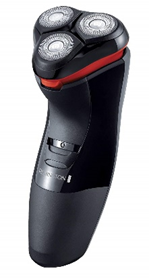 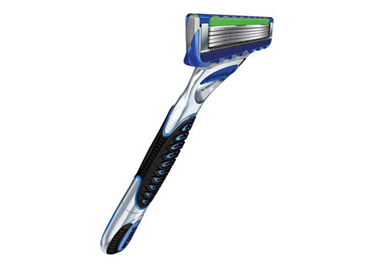 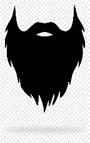 ŠTO KORISTIŠ ZA PRANJE ZUBIJU?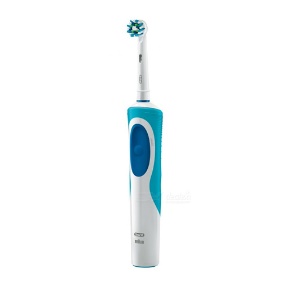 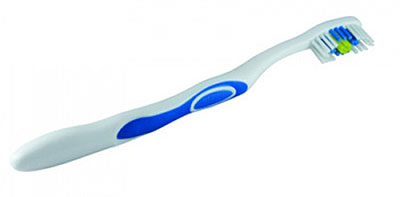 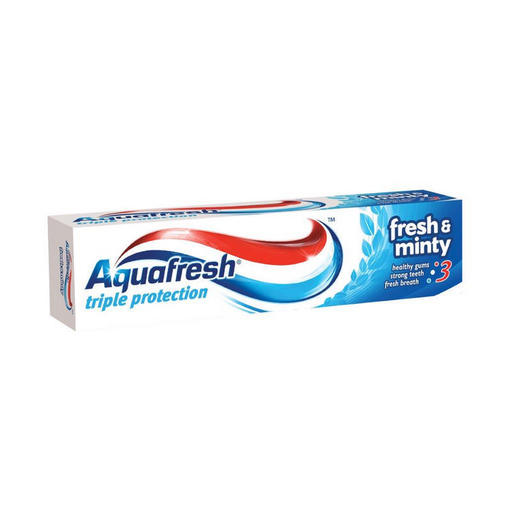 ŠTO KORISTIŠ ZA PRANJE RUKU?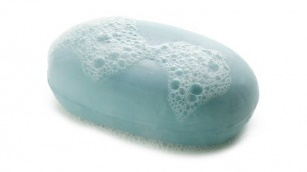 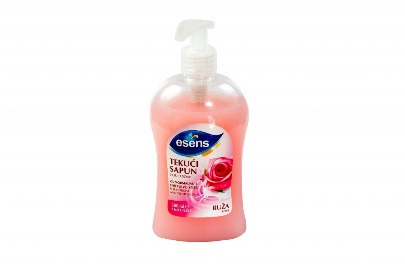 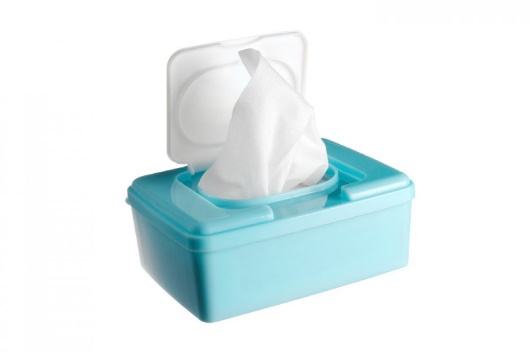 ŠTO KORISTIŠ ZA KUPANJE/TUŠIRANJE?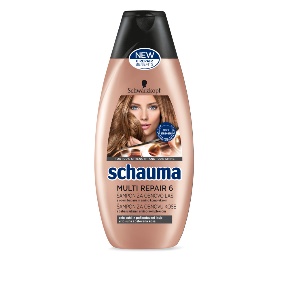 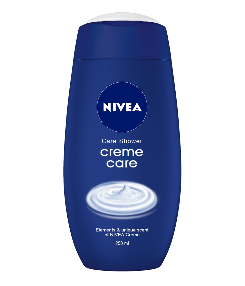 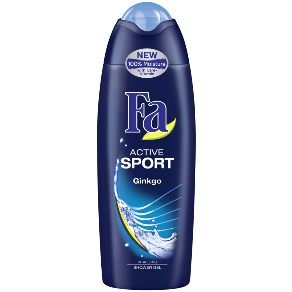 